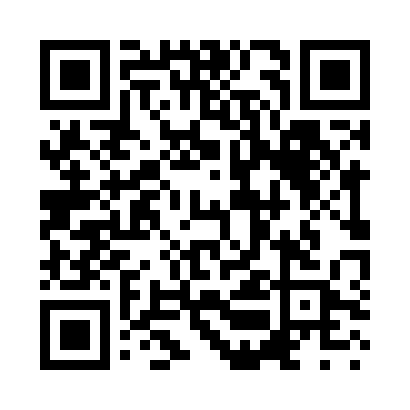 Prayer times for Grenfell, AustraliaWed 1 May 2024 - Fri 31 May 2024High Latitude Method: NonePrayer Calculation Method: Muslim World LeagueAsar Calculation Method: ShafiPrayer times provided by https://www.salahtimes.comDateDayFajrSunriseDhuhrAsrMaghribIsha1Wed5:176:4212:053:045:266:462Thu5:186:4312:043:035:256:463Fri5:196:4412:043:035:256:454Sat5:196:4412:043:025:246:445Sun5:206:4512:043:015:236:436Mon5:216:4612:043:005:226:427Tue5:216:4712:043:005:216:418Wed5:226:4712:042:595:206:419Thu5:226:4812:042:585:196:4010Fri5:236:4912:042:585:186:3911Sat5:246:5012:042:575:186:3912Sun5:246:5012:042:565:176:3813Mon5:256:5112:042:565:166:3714Tue5:256:5212:042:555:156:3715Wed5:266:5312:042:555:156:3616Thu5:276:5312:042:545:146:3617Fri5:276:5412:042:535:136:3518Sat5:286:5512:042:535:136:3519Sun5:286:5512:042:525:126:3420Mon5:296:5612:042:525:116:3421Tue5:306:5712:042:525:116:3322Wed5:306:5812:042:515:106:3323Thu5:316:5812:042:515:106:3224Fri5:316:5912:042:505:096:3225Sat5:327:0012:042:505:096:3226Sun5:327:0012:042:505:086:3127Mon5:337:0112:052:495:086:3128Tue5:337:0212:052:495:086:3129Wed5:347:0212:052:495:076:3130Thu5:347:0312:052:485:076:3031Fri5:357:0312:052:485:076:30